                                      Gasto total: $      Adjunte hojas adicionales si necesita más espacio.*Categorías:- Personal (añadir miembros al personal o aumentar las horas de trabajo)- Servicios terapéuticos- Mejoras a las instalaciones (para cumplir con las normas de accesibilidad de la ADA o con necesidades conductuales)- Materiales o equipos de apoyo/adaptativos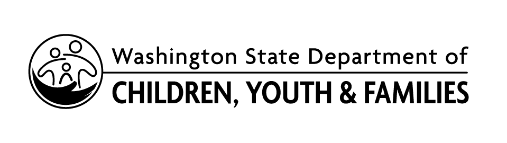 Formulario de verificación de fondos de necesidades complejas de cuidado de niñosChild Care Complex Needs Fund Verification FormNombre de la institución/centro:Número de ID de proveedor certificado:Nombre de la persona de contacto:Correo electrónico de la persona de contacto:Número de teléfono:Nombre del proveedor¿Cuál es el nombre de la empresa o persona a la que le entregó el pago?Artículos incluidos¿Qué artículos compró? Categoría de gasto*¿A qué categoría de gasto corresponde el artículo?CostoMonto total del subsidio gastado en este reciboEjemplos:Best Buy********Procesamiento automático de datos (ADP)Tabletas********NóminaMateriales de apoyo/adaptativos********Personal$700********$5,000